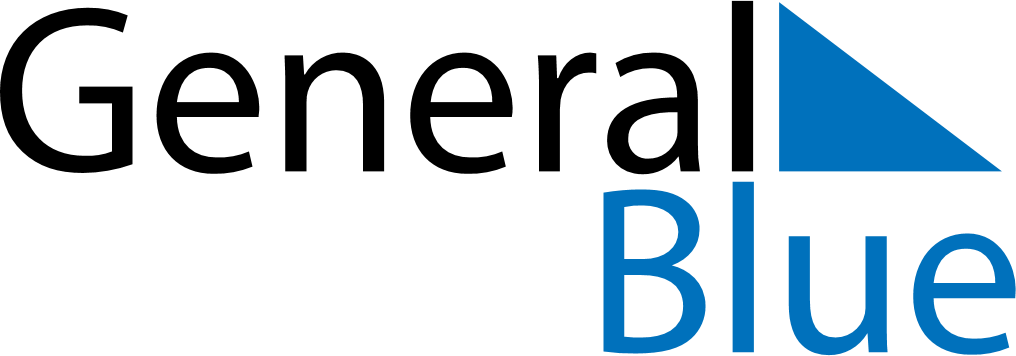 May 2025May 2025May 2025May 2025EcuadorEcuadorEcuadorSundayMondayTuesdayWednesdayThursdayFridayFridaySaturday1223Labour Day45678991011121314151616171819202122232324The Battle of Pichincha2526272829303031